District & International Award Winners 2004-20062005-2006 International YWPA Winner from Mackay2005-07-16 02:01 GMT Our District 24 YWPA Winner, Jennifer Graham, has been judged as one of five international winners of the Young Women in Public Affairs Award. Congratulations Jennifer. Jennifer will receive $US4000 in recognition of her win at the international level.Jennifer will speak at the District 24 Conference at the Gold Coast in October this year on what this Award means to her and her ambitions for the future.The District congratulates Jennifer on her success and also the Zonta Club of Mackay Inc who nominated Jennifer for the Award.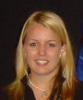 